Оцене су сачуване и закључане.Унели сте:Предмет:ОБА18УЗЊ - Увод у здравствену његуНаставна група:1Рок:2021/22 јануарско-фебруарски I терминДатум испита:27.01.2022.Р.Бр.Број индекса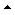 Презиме и име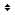 Број освојених поенаОценаДатум полагањаПотписује оцене13/Б-В/2021Алексић Зорица27.00527.01.2022.Петровић-Тепић Снежана251/Б-Р/2021Гојковић Лидија65.00727.01.2022.Петровић-Тепић Снежана354/Б-Р/2021Стјепановић Кристина70.00727.01.2022.Петровић-Тепић Снежана455/Б-Р/2021Јовичић Марија51.00627.01.2022.Петровић-Тепић Снежана556/Б-Р/2021Кусић Влатка46.00527.01.2022.Петровић-Тепић Снежана661/Б-Р/2021Поњевић Марија41.00527.01.2022.Петровић-Тепић Снежана762/Б-Р/2021Петровић Невена56.00627.01.2022.Петровић-Тепић Снежана865/Б-Р/2021Лазаревић Бојана48.00527.01.2022.Петровић-Тепић Снежана